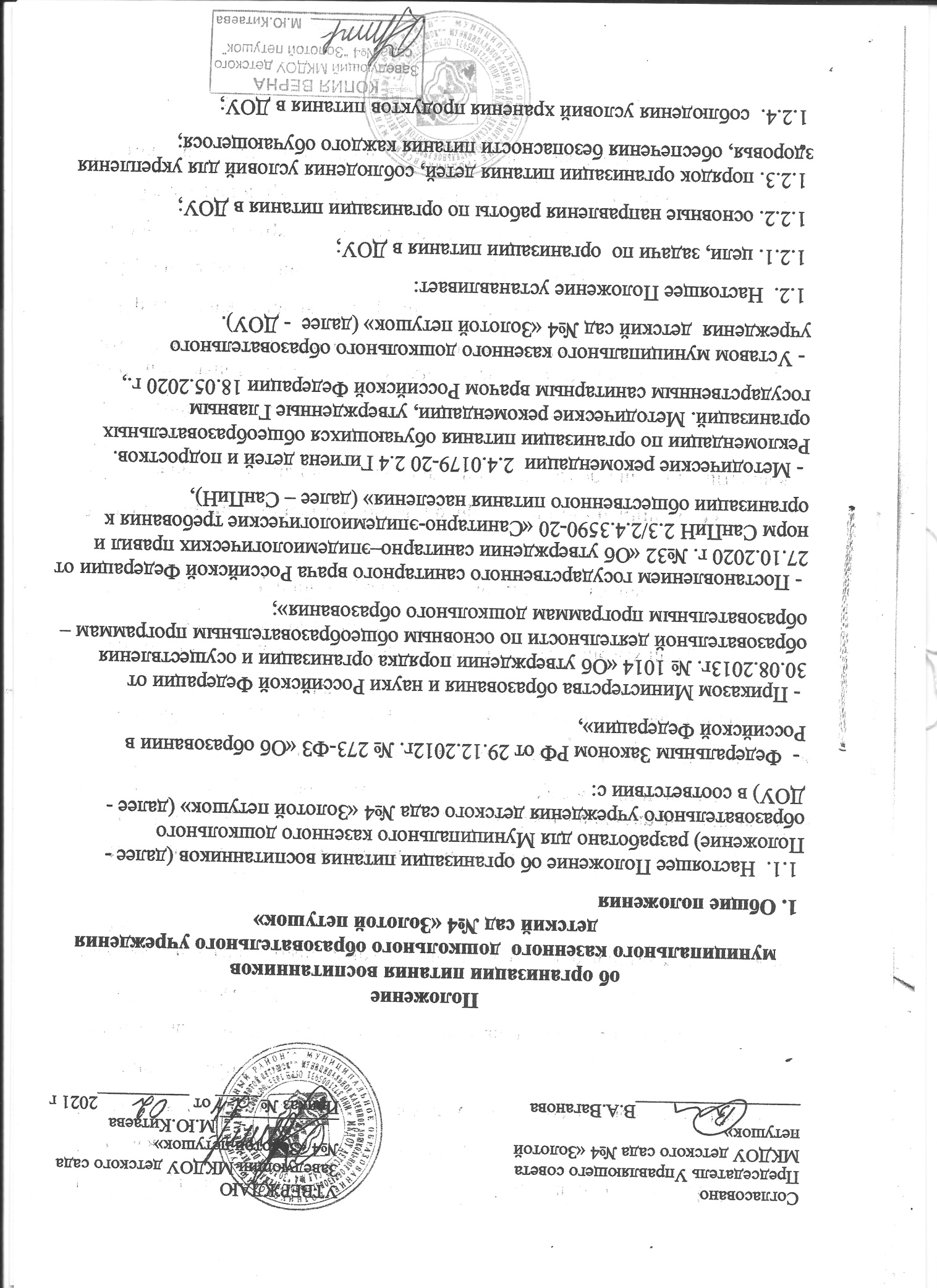 1.2.5.  роль и место ответственного лица за организацию питания в ДОУ;1.2.6. деятельность бракеражной комиссии, 1.3. Настоящее Положение вводится как обязательное для исполнения всеми:- администрацией;- работниками пищеблока, педагогами, помощниками  воспитателя;- медицинской сестрой.1.4.Срок данного Положения не ограничен. Положение действует до принятия нового.2. Цель, задачи по  организации питания в ДОУ2.1. Целями настоящего Положения  являются обеспечение гарантий прав детей раннего и дошкольного возраста, сохранение здоровья воспитанников;2.2. Основными задачами организации питания воспитанников в ДОУ являются:- создание условий, направленных на обеспечение детей рациональным и сбалансированным питанием;-  гарантирование качества и безопасности питания, пищевых продуктов, используемых в приготовлении блюд;-    пропаганда принципов здорового и полноценного питания.3. Основные направления работы  по  организации питания в ДОУ3.1.Изучение нормативно-правовой базы по вопросам организации питания в ДОУ;3.2.Материально-техническое оснащение помещения пищеблока;3.3.Рациональное размещение технологического оборудования и сантехнического оборудования в помещении пищеблока;3.4.Организация питания детей раннего возраста;3.5.Организация питания детей дошкольного возраста;3.6.Обучение и инструктаж сотрудников пищеблока;3.7.Обучение и инструктаж воспитателей, младших воспитателей;3.8. Контроль и анализ условий организации питания детей;3.9.Разработка мероприятий по вопросам организации сбалансированного, полезного  питания в ДОУ;3.10. Разработка мероприятий по вопросам оснащения пищеблока современным технологическим оборудованием, инвентарем;3.11.Организация обеспечения работников пищеблока средствами индивидуальной защиты, средствами дезинфекции.4. Требования к организации питания воспитанников в ДОУ4.1. Организация питания возлагается на администрацию ДОУ. Распределение обязанностей по организации питания между работниками пищеблока, педагогами, помощниками  воспитателей  определено должностными инструкциями и пунктом 11 настоящего положения.4.2. Заведующий ДОУ несет ответственность за организацию питания, осуществляет контроль за работой сотрудников.4.3. При транспортировке пищевых продуктов необходимо соблюдать условия, обеспечивающие их сохранность, предохраняющие от загрязнения, с учетом санитарно-эпидемиологических требований к их перевозке.4.4. Приём пищевых продуктов  и продовольственного сырья в ДОУ осуществляется при наличии товаросопроводительных документов,  подтверждающих их качество и безопасность (ведомость на доставку продуктов питания, счет-фактура, удостоверение качества, при необходимости - ветеринарное свидетельство). Продукция поступает в таре производителя (поставщика). Документация, удостоверяющая качество и безопасность продукции, маркировочные ярлыки (или их копии), сохраняются до окончания реализации продукции. Входной контроль поступающих продуктов (бракераж сырых продуктов) осуществляет ответственное лицо. Результаты контроля регистрируются в специальном журнале. Не допускаются к приему пищевые продукты с признаками недоброкачественности, а также продукты без сопроводительных документов, подтверждающих их качество и безопасность, не имеющие маркировки, в случае если наличие такой маркировки предусмотрено законодательством Российской Федерации.4.5. Пищевые продукты хранят в соответствии с условиями их хранения и сроками годности, установленными предприятием-изготовителем в соответствии с нормативно-технической документацией. Складские помещения для хранения продуктов оборудуют приборами для измерения температуры  и влажности воздуха, холодильное оборудование – контрольными термометрами.4.6. Устройство, оборудование и содержание пищеблока ДОУ должно соответствовать санитарным правилам к организациям общественного питания.4.7. Всё технологическое и холодильное оборудование должно быть в рабочем состоянии.4.8. Технологическое оборудование, инвентарь, посуда, тара должны быть изготовлены из материалов, разрешенных для контакта с пищевыми продуктами. Весь кухонный инвентарь и кухонная посуда должны иметь маркировку для сырых и готовых пищевых продуктов.4.9. Для приготовления пищи   используется   электрооборудование, электрическая плита, духовой шкаф.4.10. В помещении пищеблока проводят ежедневную влажную уборку, генеральную уборку по утвержденному графику.4.11. Работники пищеблока проходят медицинские осмотры и обследования, профессиональную гигиеническую подготовку, должны иметь личную медицинскую книжку, куда вносят результаты медицинских обследований и лабораторных исследований, сведения о прививках, перенесенных инфекционных заболеваниях, сведения о прохождении профессиональной   гигиенической   подготовки.4.12. Ежедневно перед началом работы ответственное лицо, проводит осмотр работников, связанных с приготовлением и раздачей пищи, на наличие гнойничковых заболеваний кожи рук и открытых поверхностей тела, а также ангин, катаральных явлений верхних дыхательных путей. Результаты осмотра заносятся в специальный журнал.  Не допускаются или немедленно отстраняют от работы  больных работников или при подозрении на инфекционные заболевания. Допускают к работе по приготовлению блюд и их раздачи работники пищеблока, имеющих на руках порезы, ожоги, если они будут работать в перчатках.4.13. Работники пищеблока не должны во время работы носить кольца, серьги, закалывать спецодежду булавками, принимать пищу и курить на рабочем месте и на территории ДОУ.4.14. В ДОУ  должен быть организован питьевой режим. Допускается использование кипяченой питьевой воды, при условии ее хранения не более 3-х часов.4.15.   Для обеспечения разнообразного  и полноценного  питания детей в ДОУ и дома родителей информируют об ассортименте питания ребёнка, вывешивая  ежедневное меню в каждой   групповой ячейке. В ежедневном меню указывается наименование блюда и объем порции.5. Организация питания в ДОУ5.1.Организация питания воспитанников  в ДОУ предусматривает необходимость соблюдение следующих основных принципов:- составление полноценного рациона питания;- использование разнообразного ассортимента продуктов, гарантирующих достаточное содержание необходимых минеральных веществ и витаминов;- строгое соблюдение режима питания, отвечающего физиологическим особенностям детей различных возрастных групп, правильное сочетание его с режимом дня и режимом работы ДОУ;- соблюдение правил эстетики питания, воспитание необходимых культурно-гигиенических навыков в зависимости от возраста и уровня развития детей;- правильное сочетание питания в ДОУ с питанием в домашних условиях, проведение необходимой санитарной - просветительной работой с родителями, гигиеническое воспитание детей;- индивидуальный подход к каждому ребенку, учет состояния его здоровья, особенности развития, периода адаптации, хронических заболеваний;- строгое соблюдение технологических требований при приготовлении пищи, обеспечение правильной кулинарной обработки пищевых продуктов;- повседневный контроль за работой пищеблока, доведение пищи до ребенка, правильной организацией питания детей в группах;- учет эффективности питания детей.5.2. ДОУ обеспечивает сбалансированное 4-х разовое питание (включая второй завтрак) детей в группах с 12-ти часовым пребыванием, в соответствии с санитарными правилами и нормами. При организации питания учитываются возрастные физиологические нормы суточной потребности, суммарный объем блюд по приему пищи (в граммах).5.3. Питание в ДОУ осуществляется в соответствии с примерным 10-дневным меню, разработанным на основе физиологических потребностей в пищевых веществах и норм питания детей дошкольного возраста.5.4. В промежутке между завтраком и обедом рекомендуется дополнительный приём пищи – второй завтрак, включающий напиток или сок и (или) свежие фрукты.5.5. Примерное меню утверждается руководителем ДОУ и  содержит   информацию, предусмотренную в рекомендуемой форме примерного меню (приложение №8 к СанПиН).5.6.  В примерном меню не допускается повторений одних и тех же блюд или кулинарных изделий  в течение последующих двух дней.5.7. Ежедневно в меню должны быть включены:  молоко,  кисломолочные  напитки,  мясо (или рыба),  картофель,  овощи,  фрукты,  хлеб, крупы, сливочное и растительное масло, сахар, соль. Остальные продукты  (творог, сметана,  птица, сыр, яйцо, соки  и другие) включаются  2 - 3 раза в неделю.5.8. При отсутствии, каких либо продуктов, в целях обеспечения полноценного сбалансированного питания, разрешается производить их замену на равноценные по составу продукты в соответствии с утвержденной таблицей замены пищевой продукции в граммах( нетто) с учетом их пищевой ценности (приложение №11  к СанПиН ).5.9. На основании утвержденного примерного меню ежедневно составляется меню - раскладка  установленного образца, с указанием выхода блюд для детей разного возраста. Допускается составление меню – раскладки в электронном виде. Для детей разного возраста должны соблюдаться объемы порций приготавливаемых блюд.5.10. Меню-требование является основным документом для приготовления пищи на пищеблоке.5.11. Вносить изменения в утвержденное меню-раскладку, без согласования с заведующего ДОУ, запрещается.5.12. Питание  детей должно соответствовать принципам щадящего питания, предусматривающим использование определенных  способов приготовления блюд, таких как варка, приготовление на пару, тушение, запекание, и исключать жарку блюд, а также продукты с раздражающими свойствами.  При  кулинарной обработке  пищевых продуктов необходимо соблюдать установленные санитарно-эпидемиологические требования к технологическим процессам приготовления блюд.5.13. В целях профилактики гиповитаминозов в ДОУ проводится круглогодичная искусственная С-витаминизация готовых блюд. Препараты витаминов вводят в третье блюдо после  охлаждения непосредственно перед  выдачей. Витаминизированные блюда не подогревают. Обязательно осуществляется информирование родителей о проведении витаминизации.5.14. Для предотвращения возникновения и распространения инфекционных и массовых неинфекционных заболеваний (отравлений) не допускается:-   использование пищевых продуктов, которые не допускаются использовать в питании детей (приложение №6  к СанПиН);-  изготовление на пищеблоке  ДОУ  творога    и     других кисломолочных продуктов, а также блинчиков с мясом или с творогом, макарон по-флотски, макарон с рубленым яйцом, зельцев, яичницы-глазуньи, холодных напитков и морсов из плодово-ягодного сырья (без термической обработки), форшмаков из сельди, студней, паштетов, заливных блюд (мясных и рыбных),  окрошек и холодных супов;- использование остатков пищи от предыдущего приема  пищи, приготовленной накануне,  пищевых продуктов с истекшими сроками годности и явными признаками недоброкачественности (порчи), овощей и фруктов с наличием плесени и признаками гнили.6. Организация работы пищеблока6.1. Организация работы пищеблока производится строго в соответствии с СанПиН.6.2. Приготовление блюд осуществляется  в соответствии с технологической картой.6.3. Выдача готовой пищи разрешается только после проведения приёмочного контроля бракеражной комиссией, назначенной приказом заведующего ДОУ. Результаты контроля регистрируются в специальном журнале. Непосредственно после приготовления пищи отбирается суточная проба готовой продукции. Суточная проба отбирается в объёме: порционные блюда – в полном объёме; холодные закуски, первые блюда, гарниры, третьи и прочие блюда – не менее 100 гр. Сохраняют 48 часов при t  +2 -+6С в холодильнике.6.4. Бракераж сырых продуктов проводится в специальном журнале, по мере поступления продуктов и по мере их реализации (с учетом сроков хранения и реализации).7.  Организация питания воспитанников в группах7.1.  Работа по организации питания детей в группах осуществляется под руководством воспитателя и заключается:- в создании безопасных условий при подготовке и во время приема пищи;- в воспитании культурно-гигиенических навыков во время приема пищи детьми.7.2. Получение пищи на группу осуществляет помощник  воспитателя  строго по графику, который утверждает  заведующий ДОУ. Готовая продукция развешивается на пищеблоке в промаркированную посуду и разносится по группам.7.3. Привлекать детей к получению пищи с пищеблока категорически запрещается.7.4.  Пред раздачей пищи детям помощник воспитателя обязан:- промыть столы горячей водой с мылом;- тщательно вымыть руки;- надеть специальную одежду для получения и раздачи пищи;- проветрить помещение;7.5. При сервировке стола обязательно наличие отдельной посуды для первого и второго блюд, салфеток, тарелки для хлеба, столовых приборов в соответствии с возрастом.7.6.  Детская порция должна соответствовать меню и  контрольному блюду.7.7. Во время раздачи пищи категорически запрещается нахождение детей в обеденной зоне (кроме дежурных).7.8. С целью формирования трудовых навыков и воспитания самостоятельности во время дежурства по столовой воспитателю необходимо сочетать работу дежурных и каждого ребенка (например: салфетницы собирают дежурные, а тарелки за собой  убирают дети).7.9. Прием пищи воспитателем и детьми может осуществляться одновременно.7.10. В группах раннего возраста детей, у которых не сформирован навык самостоятельного приема пищи, докармливают воспитатель и помощник  воспитателя.7.11. Ответственность за организацию питания в группе, в соответствии с настоящим положением и СанПиН  несут воспитатели.8. Порядок учета питания в ДОУ8.1. В начале года заведующий ДОУ  издает приказ о  назначении ответственного за питание, определяет его функциональные обязанности.8.2. Ответственный за питание осуществляет учет питающихся детей в табеле посещаемости, который должен быть прошнурован, пронумерован, скреплен печатью и подписью заведующего.8.3. Ежедневно ответственный за питание ведет учет питающихся детей с занесением в табель посещаемости на основании списков присутствующих детей с 08.00 до 08.30.8.4. Закладка продуктов для приготовления завтрака производится поваром в 06.15.8.5. Продукты для завтрака выписываются по меню согласно табеля посещаемости предыдущего дня.8.6. Продукты для бульона первого блюда (для обеда) выписываются по меню согласно табеля посещаемости предыдущего дня, закладка продуктов производится  в  6.00.8.7. Ответственный за питание обязан присутствовать при закладке основных продуктов в котел и проверять блюда на выходе.9. Финансирование расходов на питание воспитанников в ДОУ9.1.  Финансовое обеспечение питания отнесено к компетенции заведующего ДОУ, бухгалтера отдела питания управления образования МО Родниковский муниципальный район.9.2. Расчёт финансирования расходов на питания воспитанников  в ДОУ осуществляется на основании установленных норм питания и физиологических потребностей детей.9.3. Финансирование расходов на питание осуществляется за счет бюджетных средств:- 100%, для детей льготной категории (инвалиды, дети, оставшиеся без попечения родителей), основание – Федеральный Закон РФ от 29.12.2012г. № 273-ФЗ «Об образовании в Российской Федерации»;9.4. Объёмы финансирования расходов на организацию питания на очередной финансовый год устанавливаются с учётом прогноза численности детей в ДОУ.10. Контроль за организацией питания в ДОУ10.1. При организации контроля питания в ДОУ администрация руководствуется СанПиН , методическими рекомендациями «Производственный контроль  за соблюдением санитарных правил и выполнения санитарно-противоэпидемических (профилактических) мероприятий организации».10.2. С целью обеспечения открытости работы по организации питания детей в ДОУ к участию в контроле привлекаются: администрация ДОУ,  бракеражная комиссия, ответственный за питание, родители (законные представители) воспитанников.10.3.Администрация  ДОУ разрабатывает план контроля за организацией питания на  год, который утверждается приказом заведующего (приложение № 1).10.4. Заведующий хозяйством ДОУ  обеспечивают контроль за:- выполнение договоров  на поставку продуктов питания;- состоянием производственной базы пищеблока;- материально-техническим состоянием помещений пищеблока;- качеством поступающих продуктов (ежедневно) – осуществляют бракераж, который включает контроль целостности упаковки и органолептическую оценку (внешний вид, цвет, консистенция, запах и вкус поступающих продуктов и продовольственного сырья), а также знакомство с сопроводительной документацией (накладными, сертификатами соответствия, санитарно-эпидемиологическими заключениями, качественными удостоверениями);- обеспечением пищеблока и мест приема пищи достаточным количеством столовой и кухонной посуды, спецодеждой, санитарно-гигиеническими средствами, разделочным оборудованием и уборочным инвентарем.10.5. Медицинская сестра, ответственный за питание ДОУ осуществляют контроль за:- выполнением  натуральных физиологических норм питания, сервировкой столов, гигиену приема пищи, оформление блюд;- технологией приготовления пищи, качеством и соответствием объема готовых блюд, результаты которого ежедневно заносятся в журнал бракеража готовой кулинарной продукции;- правильностью отбора и хранения суточных проб (ежедневно);- работой пищеблока, его санитарным состоянием, организацией обработки посуды, технологического оборудования, инвентаря (ежедневно);- соблюдением правил личной гигиены сотрудниками пищеблока с отметкой в журнале здоровья (ежедневно);- информированием родителей (законных представителей) о ежедневном меню с указанием выхода готовых блюд (ежедневно);- выполнением норм потребности в основных пищевых веществах (белках, жирах, углеводах) и энергетической ценности (калорийности) (ежемесячно).10.6. Бракеражная  комиссия:-   контролирует закладку продуктов;-   снятие остатков;-   проверяет качество, объем и выход приготовленных блюд, их соответствие утвержденному меню;- следит за соблюдением санитарных норм и правил на пищеблоке, ведением журнала учета сроков хранения и реализацией скоропортящихся продуктов;- разрабатывает график получения приготовленных блюд по группам;- формирует предложения по улучшению организации питания воспитанников;работниками ДОУ.10.7.  Вопросы организации питания воспитанников  рассматриваются:-   не реже 1 раза в год на общем родительском собрании.11. Распределение прав и обязанностей по организации питания воспитанников в ДОУ11.1. Заведующий ДОУ:- несет ответственность за организацию питания воспитанников в соответствии с нормативными правовыми актами Российской Федерации, федеральными санитарными правилами и нормами, Уставом Учреждения и настоящим Положением;- обеспечивает принятие локальных актов, предусмотренных настоящим Положением;-  назначает из числа своих работников ответственного за организацию питания в ДОУ;- обеспечивает рассмотрение вопросов организации питания воспитанников на заседаниях родительских собраний в группах, педагогическом совете, административном совещании, заседании Управляющего совета (далее - УС);-    утверждает 10 – дневное меню;-  контролирует состояние пищеблока, при необходимости принимает меры к замене устаревшему  оборудованию, его ремонту и обеспечению запасными частями;- обеспечивает необходимый текущий ремонт помещений пищеблока;- контролирует соблюдение требований СанПиНа;-  обеспечивает пищеблок достаточным количеством столовой и кухонной посуды, спецодеждой, санитарно-гигиеническими средствами, разделочным оборудованием и уборочным инвентарем, дезинфицирующими средствами;-   заключает договоры на поставку продуктов питания.11.2. Заведующий хозяйством:- контролирует выполнение натуральных норм;- контролирует ежемесячное выведение остатков на складе.- составляет меню-требование накануне предшествующего дня указанного в меню11.3. Воспитатели:- несут ответственность за организацию питания в группе;- несут ответственность за количество воспитанников, поданных на питание;- ежедневно  подают  сведения о количестве детей, поставленных на питание;- ежедневно не позднее, чем за 30 минут до предоставления завтрака в день питания уточняют количество детей;- предусматривают в планах воспитательной работы мероприятия, направленные на формирование здорового образа жизни воспитанников. Планируют на родительских собраниях обсуждение вопросы обеспечения полноценного питания воспитанников;- вносят предложения по улучшению питания на заседаниях Педагогического совета;- контролируют питание детей, склонных к пищевой аллергии.11.4. Родители (законные представители) воспитанников:- своевременно сообщают воспитателю о болезни ребенка или его временном отсутствии в ДОУ для снятия его с питания на период его фактического отсутствия, а также предупреждают воспитателя об имеющихся у ребенка аллергических реакциях на продукты питания с предоставлением выписки из медицинской организации;- ведут разъяснительную работу со своими детьми по привитию им навыков здорового образа жизни и правильного питания;- вправе вносить предложения по улучшению организации питания воспитанников  лично;- вправе знакомиться с примерным и ежедневным меню, расчетами средств на организацию питания.12. Ведение специальной документации по питанию12.1. Заведующий осуществляет  ежемесячный анализ деятельности ДОУ по организации питания детей.12.2. При организации питания воспитанников  в ДОУ  должны быть следующие локальные акты и документация:-  положение об организации питания воспитанников;- муниципальные контракты  на поставку продуктов питания;- примерное десятидневное меню, включающее меню-раскладку для  возрастной группы детей (от 1,5  до 3  и  от 3-х до 8 лет), технологические карты кулинарных изделий (блюд);- меню-требование на каждый день с указанием выхода блюд для возрастной группы детей (от 1,5  до 3  и  от 3-х до 8 лет);- журнал бракеража пищевых продуктов и продовольственного сырья,- журнал бракеража готовой пищевой продукции (приложение №4 к СанПиН)- журнал здоровья (в соответствии с приложением  №1 СанПиН)- журнал учета температурного режима холодильного оборудования (приложение №2 СанПиН);- журнал учета температуры и влажности в сладском помещении (приложение №3 к СанПиН);- Журнал  складского учета поступающих продуктов и продовольственного сырья.- журнал проведения витаминизации третьих блюд;- Приказы и распоряжения вышестоящих организаций по данному вопросу.- Приказ руководителя по учреждению «Об организации питания детей и сотрудников».- Наличие информации для родителей о ежедневном меню для детей.-  Наличие графиков: выдача готовой продукции для организации питания в      группах;- Ежедневное меню-требование на следующий день.- Инструкции: по охране труда и пожарной безопасности.Приложение № 1.Контроль за организацией питания детейв МКДОУ детском саду №4 «Золотой петушок»№ п/пОбъект контроляСодержание контроля, кратность и сроки исполненияОтветственные лица1234 1Наличие утвержденного примерного 10-дневного  менюСоставление и проверка 1 разили по мере необходимостиПовар, медицинская сестра, заведующий хозяйством2Витаминизация готовых блюдКонтроль за ежедневной витаминизацией пищи: Проведение витаминизации третьих блюд (добавление витамина С)Повар, Медицинская сестра3Бракераж сырых скоропортящихся продуктовЕжедневный контроль за сырыми скоропортящимися продуктами с заполнением журналаМедицинская сестра4Бракераж готовой продукцииЕжедневный контроль за качеством готовой продукции (внешний вид, консистенция, вкусовые качества и др.) с заполнением бракеражного журналаМедицинская сестра, бракеражная комиссия5Отбор и хранение суточной пробыЕжедневноПовар, медицинская сестра6Наличие сертификатов соответствия, удостоверений качества и ветеринарных свидетельств на поступающие продукты питания На каждую партию товара по мере и одновременно с поступлением товараПовар, заведующий хозяйством, медицинская сестра7Контроль за состоянием здоровья работников пищеблокаЕжедневно с заполнение журналов: Состояние здоровья работников пищеблока; осмотра на гнойничковые заболевания.Медицинская сестра8Прохождение инструктажей по санитарно- эпидемиологическому режимуОбязательный (2 раза в год – перед началом теплого и холодного сезонов). Дополнительный (по эпидемиологическим показателям)Медицинская сестра9Условия труда работников и состояние производственной среды пищеблокаЕжедневный контроль за соблюдением требований охраны труда на пищеблоке. Ежемесячный контроль за функционированием: системы вентиляции; системы водоснабжения, канализации; сантехнических приборов; световой аппаратуры. При неисправности систем – устранение в течение суток Повар, заведующий хозяйством10Санитарное состояние пищеблокаЕжедневный контроль за санитарным состоянием пищеблока.Повар, медицинская сестра11Состояние технологического оборудования на пищеблоке, техническая исправность оборудованияКонтроль за состоянием и функционированием технологического оборудования на пищеблоке – 2 раза в месяц (при неисправности технологического оборудования – устранение в течение суток)Повар, заведующий хозяйством, медсестра12Состояние холодильного оборудованияКонтроль за состоянием холодильного оборудования в складском помещениизаведующий хозяйством, медсестра13Маркировка оборудования, разделочного и уборочного инвентаряЕжедневный контроль за наличием и состоянием маркировки разделочного и уборочного инвентаря. Обновление маркировки (не реже 1 раза в месяц), при повреждении маркировки – немедленное обновлениеПовар, медицинская сестра, заведующий хозяйством